        ***Июнь! Сорок первый!Поднималась страна.И на фронт уходили солдаты,Год и месяц борьбы всенароднойНикогда невозможно забыть.Но пришел тот майский день.Отсвистели, отшумели пули.Гром орудий отгремел.А офицеры выпьют рюмкуЗа погибших тех солдат,Что пролили кровь в сраженьях,Защищая нас.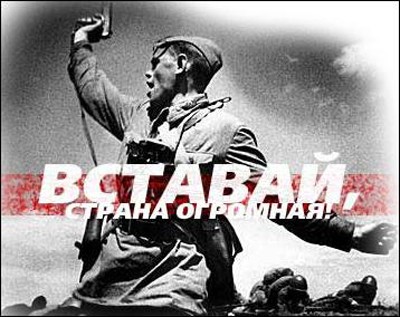 	Шейченко А. 5 «А» класс